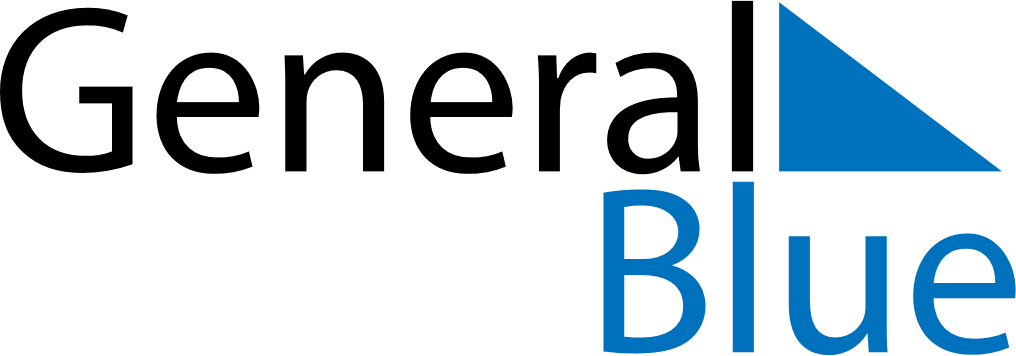 Weekly CalendarJanuary 25, 2027 - January 31, 2027Weekly CalendarJanuary 25, 2027 - January 31, 2027MondayJan 25MondayJan 25TuesdayJan 26WednesdayJan 27WednesdayJan 27ThursdayJan 28FridayJan 29FridayJan 29SaturdayJan 30SundayJan 31SundayJan 31My Notes